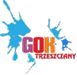 KONKURS FOTOGRAFICZNY 
„GMINA TRZESZCZANY – MOJE SPOJRZENIE”Termin zgłoszeń: 2-30 czerwca 2023 r.Imię i nazwisko ………………………………………………………………Kategoria i wiek uczestnika …………………………………………………..Numer telefonu …………………………………….………………………….Adres e-Mail ………………………………………………………………….Tytuł zdjęcia ……………..……………………………………………………Zapoznałam się z Regulaminem i akceptuję podane warunki konkursu oraz wyrażam zgodę na przetwarzanie moich danych osobowych przez organizatorów w celach promocyjnych, zgodnie z Ustawą z dnia 29 sierpnia 1997r. o ochronie danych osobowych (Dz. U. z 2002r. Nr 101, poz. 926 z późn. zm.)………………………..……..		             ………….…………………………………………….
(data) 				        (Podpis uczestnika, rodzica lub opiekuna prawnego) 